Экстренное предупреждение о возможном возникновении чрезвычайных ситуаций на территории Магаданской области  8-9 мая 2018 года(подготовлено на основании данных ФГБУ «Колымское УГМС»)8-9 мая 2018 года существует вероятность возникновения чрезвычайных ситуаций до межмуниципального уровня в Тенькинском, Хасынском, Ягоднинском, Сусуманском, Среднеканском и Северо-Эвенском городских округов связанных с затруднениями в работе всех видов транспорта, повреждением (обрывом) линий электропередач и линий связи, нарушениями в работе ЖКХ, обрушением и деформацией слабоукрепленных, широкоформатных  и ветхих конструкций (в т.ч. рекламных щитов). (Источник ЧС – ветер).Справочно  :По информации ФГБУ «Колымское УГМС»: До конца дня 8 мая, сутки 9 мая местами в Тенькинском, Хасынском, Ягоднинском, Сусуманском, в континентальной части Северо-Эвенского, Омсукчанского, Среднеканского ГО ожидается ветер северо-западный 10-15 м/с.Рекомендации Министерству дорожного хозяйства, транспорта и связи Магаданской области по реагированию на экстренное предупреждение:усилить контроль за состоянием автодорог;привести силы и средства в режим повышенной готовности, предоставлять данные о наличии сил и средств председателю КЧС.Рекомендации главам городских округов по реагированию на экстренное предупреждение:организовать выполнение комплекса превентивных мероприятий по снижению риска возникновения чрезвычайных ситуаций и уменьшения их последствий, уточнить план действий по предупреждению ЧС;обеспечить проведение разъяснительной работы в СМИ и оповещение населения;максимально использовать потенциал комиссии по ликвидации ЧС и обеспечению пожарной безопасности;организовать контроль оперативной обстановки и своевременное доведение информации о возможности возникновения угрозы населенным пунктам и объектам экономики;усилить контроль за проведением сельскохозяйственных палов.обеспечить контроль готовности:аварийных бригад к реагированию на аварии на объектах жизнеобеспечения и системах энергоснабжения;коммунальных и дорожных служб к обеспечению нормального функционирования дорожного сообщения;спасательных служб.Начальник  Центра                     	                           	    			 Е.Ю.КривоберецИсп. Дубовицкая Ирина Вячеславовна тел./факс (84132) 63-97-51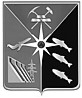 ОБЛАСТНОЕ ГОСУДАРСТВЕННОЕКАЗЕННОЕ УЧРЕЖДЕНИЕ«Пожарно-спасательный центргражданской обороны, защиты населения, территорий и пожарной безопасности Магаданской области»		685000, г. Магадан, ул. Карла Маркса,1тел.:62-72-42, факс: 62-05-00E-Mail: mpsc@49gov.ru «08»  мая 2018г. № 03-01- 1215Начальнику Главного управления МЧС России по Магаданской области (через ЦУКС)Для реализацииРуководителям федеральных и областных ведомств и учрежденийГлавам МО:  «Тенькинский городской округ»«Северо-Эвенский городской округ»«Хасынский городской округ»«Ягоднинский городской округ»«Сусуманский городской округ»«Омсукчанский городской округ»«Среднеканский городской округ»